INTO Insessional Direct Links to ELEAW2/ AW4https://vle.exeter.ac.uk/course/view.php?id=3525SSUG & SSPGRhttps://vle.exeter.ac.uk/course/view.php?id=4153GSEhttps://vle.exeter.ac.uk/course/view.php?id=4817IAIShttps://vle.exeter.ac.uk/course/view.php?id=2379#section-2ELC 2716 Credit rated Reading & Writing https://vle.exeter.ac.uk/course/view.php?id=1924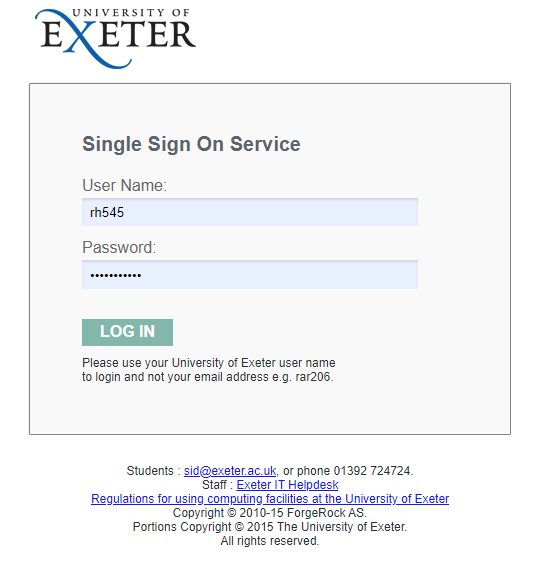 